Организаторы Чемпионата Республики Марий Эл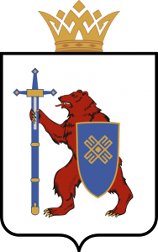 Министерство образования и науки Республики Марий ЭлМинистерство социального развития Республики Марий ЭлДепартамент труда и занятости Республики Марий Эл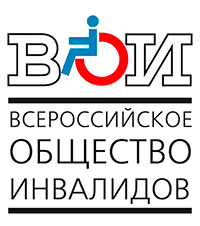 МРО ОООИ «Всероссийское общество инвалидов» 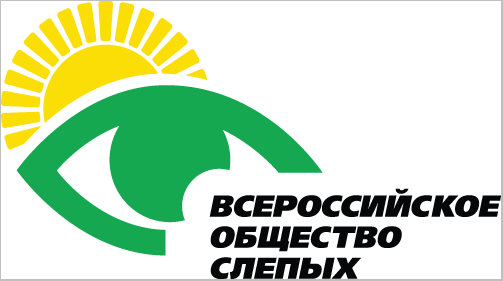 МРО ОООИ «Всероссийское общество слепых» 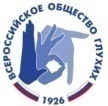 МРО ОООИ «Всероссийское общество глухих»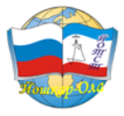 Региональный волонтерский центр «Абилимпикс»ГБОУ ДПО Республики Марий Эл «Региональный методический центр развития квалификаций»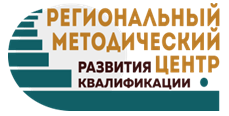 Партнеры Чемпионата Республики Марий Эл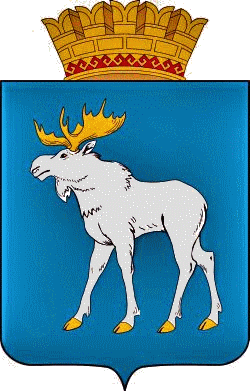 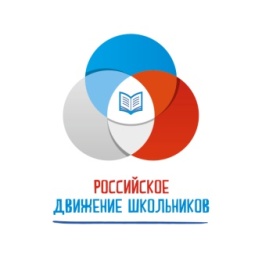 Администрация городского округа «Город Йошкар-Ола» Республики Марий Эл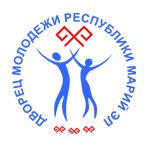 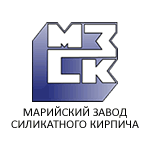 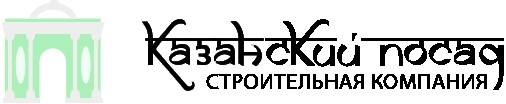 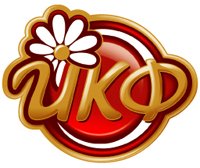 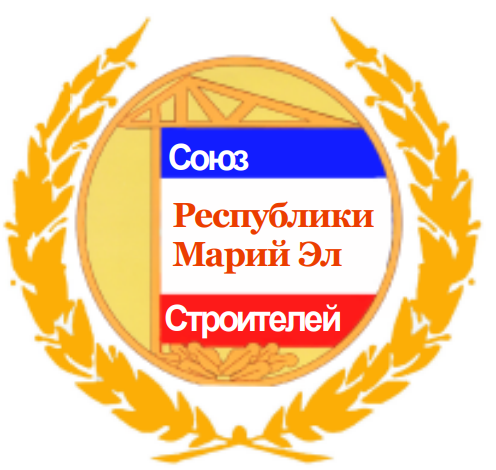 Государственное бюджетное профессиональное образовательное учреждениеРеспублики Марий Эл «Марийский политехнический техникум»Базовая профессиональная образовательная организация,
 обеспечивающая поддержку региональной системы
инклюзивного профессионального образования инвалидовРегиональный центр развития движения «Абилимпикс»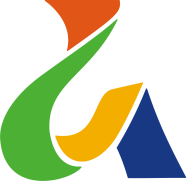 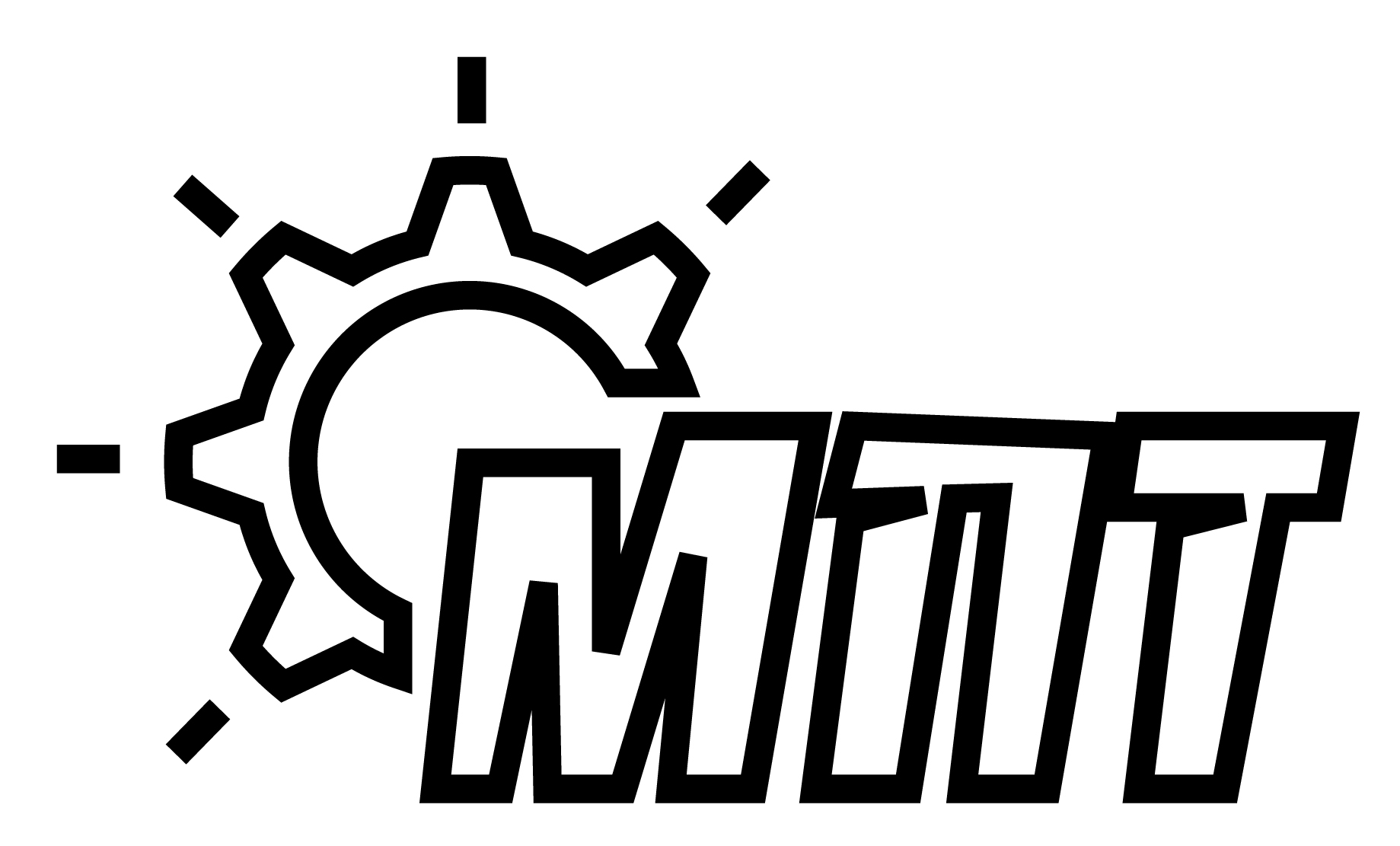 П Р О Г Р А М М АII регионального чемпионата 
по профессиональному мастерству среди инвалидов и лиц с ограниченными возможностями здоровья «АБИЛИМПИКС» 
РЕСПУБЛИКИ МАРИЙ ЭЛ Йошкар-Ола24 мая 2018 г.